Сумська міська радаVІІ СКЛИКАННЯ LXXV СЕСІЯРІШЕННЯвід 27 травня 2020 року № 6892-МРм. СумиРозглянувши звернення громадянки, надані документи, відповідно до протоколу засідання постійної комісії з питань архітектури, містобудування, регулювання земельних відносин, природокористування та екології Сумської міської ради від 16.01.2020 № 181, статей 12, 40, 118, 121, 122, частини 6 статті 186 Земельного кодексу України, статті 50 Закону України «Про землеустрій», частини третьої статті 15 Закону України «Про доступ до публічної інформації», пункту 34 частини першої статті 26 Закону України «Про місцеве самоврядування в Україні», Сумська міська рада  ВИРІШИЛА:Затвердити проект землеустрою щодо відведення земельної ділянки та надати Луніці Катерині Григорівні у власність земельну ділянку за адресою:                    м. Суми, Громадська організація «Гаражно-будівельний кооператив «Зарічне», ділянки №№ 654, 655, кадастровий номер 5910136300:06:036:0106, площа 0,0085 га. Категорія та функціональне призначення земельної ділянки: землі житлової та громадської забудови для будівництва індивідуальних гаражів.Сумський міський голова						           О.М. ЛисенкоВиконавець: Клименко Ю.М.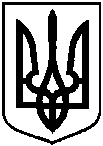 Про надання Луніці Катерині Григорівні у власність земельної ділянки за адресою: м. Суми,                                           Громадська організація «Гаражно-будівельний кооператив «Зарічне», ділянки №№ 654, 655